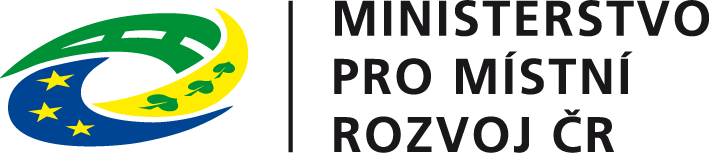 ORGANIZAČNÍ STRUKTURA MINISTERSTVA PRO MÍSTNÍ ROZVOJ ČR K 1. 1. 2021 DLE JEDNOTLIVÝCH SEKCÍÚTVARY PŘÍMO ŘÍZENÉ PANÍ MINISTRYNÍSEKCE STÁTNÍHO TAJEMNÍKASEKCE KOORDINACE EVROPSKÝCH FONDŮ A MEZINÁRODNÍCH VZTAHŮSEKCE EVROPSKÝCH A NÁRODNÍCH PROGRAMŮSEKCE REGIONÁLNÍHO ROZVOJE A CESTOVNÍHO RUCHUSEKCE BYDLENÍ A SOCIÁLNÍHO ZAČLEŇOVÁNÍSEKCE VÝSTAVBY A VEŘEJNÉHO INVESTOVÁNÍSEKCE INFORMAČNÍCH A KOMUNIKAČNÍCH TECHNOLOGIÍ